Памятка антитеррористической безопасности  Будьте бдительны во время массовых мероприятий, поездок в общественном транспорте. Обращайте внимание на подозрительных людей, оставленные сумки, пакеты, свёртки, детские игрушки и другие бесхозные предметы. Если вы обнаружили забытую или бесхозную вещь, не пытайтесь заглянуть, проверить на ощупь. Не трогайте, не передвигайте, не вскрывайте, не пинайте – в ней может находиться взрывное устройство. Сообщите обо всех подозрительных гражданах и предметах сотрудникам правоохранительных органов. Служб безопасности или администрации объекта (водителю, если находитесь в общественном транспорте).Родители, разъясните детям, что любой предмет, найденный на улице или в подъезде, может представлять опасность.  В случае возникновения чрезвычайной ситуации действуйте согласно рекомендациям администрации объекта, проводников, водителей. При их отсутствии – по обстоятельствам, стараясь без паники и спешки покинуть опасный объект.    С целью пресечения свободного доступа посторонних лиц помните о необходимости оборудования запирающимися устройствами чердаков, подвалов, иных подсобных помещений, выходов на крышу в многоквартирных домах.
В случае террористической угрозы звоните по телефонам: 01, 02 (с мобильного 010, 020) или на единый номер вызова экстренных оперативных служб 112.
    Помните, что заведомо ложное сообщение о готовящемся акте терроризма влечет за собой уголовную ответственность.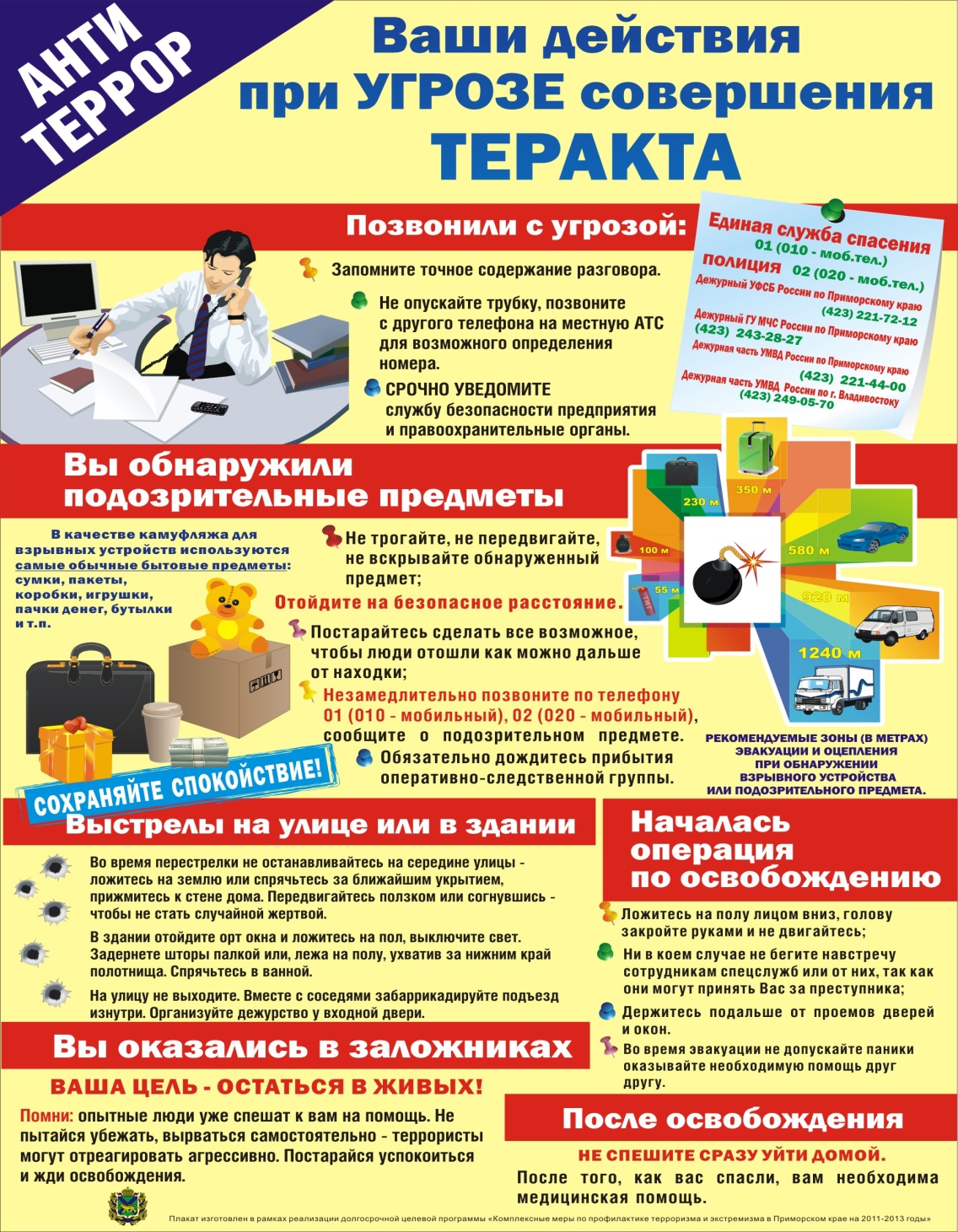 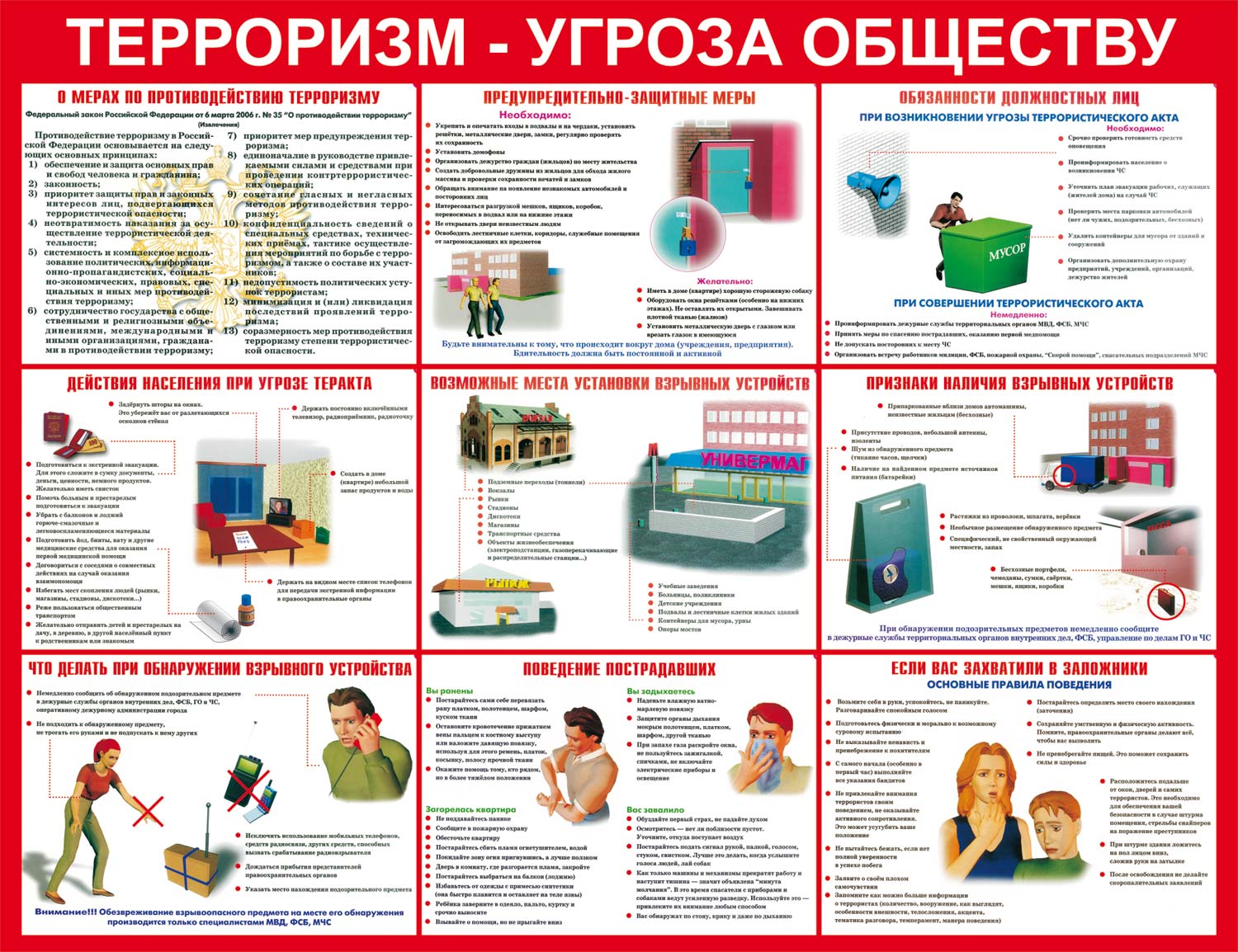 